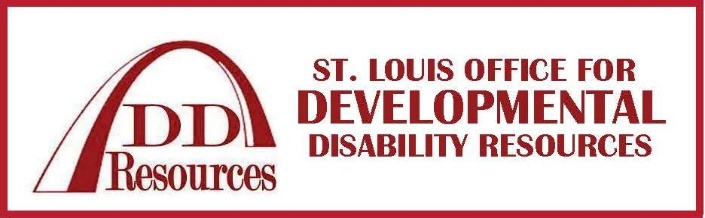 MissionTo ensure individuals with developmental disabilities in the City of St. Louis have quality services, choices and full inclusion.Executive Committee AgendaApril 26, 202212:00pmLocation: Meeting will be held virtually.  The general public can participate in the meeting by dialing +1 314-758-0316, and entering phone conference ID 946964076#.  Committee members can participate by clinking on the Teams link sent to them.Attendees:  Bill Siedhoff, Ken Franklin, Cynthia Mueller, Pat Brennan, Shaelene Plank, Rachel Shapiro, Nate Head, Lisa Briggs, Shanna Nieweg – Horizon HousingCall meeting to order Emergency funding request (time sensitive) from Horizon Housing, Shanna Nieweg, Executive Director – Action NeededAdjournAccommodations:  Please contact Rachel Shapiro immediately at 314-421-0090 regarding any accommodation needs for attendance.